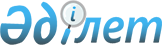 О внесении изменений и дополнений в решение районного маслихата от 24 декабря 2012 года № 81-V "О районном бюджете на 2013-2015 годы"
					
			Утративший силу
			
			
		
					Решение Исатайского районного маслихата Атырауской области № 93-V от 7 февраля 2013 года. Зарегистрировано Департаментом юстиции Атырауской области 26 февраля 2013 года № 2690. Утратило силу - решением Исатайского районного Маслихата Атырауской области от 19 марта 2014 года № 183-V

      Сноска. Утратило силу - решением Исатайского районного маслихата Атырауской области от 19.03.2014 № 183-V.

      В соответствии с подпунктом 4) пункта 2 статьи 106 и статьей 109 Бюджетного кодекса Республики Казахстан от 4 декабря 2008 года, подпунктом 1) пункта 1 статьи 6 Закона Республики Казахстан от 23 января 2001 года "О местном государственном управлении и самоуправлении в Республике Казахстан" и рассмотрев постановление районного акимата от 28 января 2013 года № 20 "О внесении изменений и дополнений в постановление районного акимата от 14 декабря 2012 года № 231 "О районном бюджете на 2013-2015 годы" районный маслихат РЕШИЛ:



      1. Внести в решение районного маслихата от 24 декабря 2012 года № 81-V "О районном бюджете на 2013-2015 годы" (зарегистрированное в Реестре государственной регистраций нормативных правовых актов за № 2672, опубликованное 14 февраля 2013 года № 7 в газете "Нарын таңы) следующие изменения и дополнения:



      1) в пункте 1:

      в подпункте 1):

      цифры "3 040 337" заменить цифрами "3 059 417";

      цифры "2 189 310" заменить цифрами "2 208 390";

      в подпункте 2):

      цифры "3 040 337" заменить цифрами "3 074 391";

      в подпункте 5):

      цифры ""-15 579" заменить цифрами "-30 553";

      подпункт 6) изложить в следующей редакций:

      финансирование дефицита (использование профицита) бюджета – 

30 553 тысяч тенге, в том числе:

      поступление займов – 0 тысяч тенге;

      погашение займов – 0 тысяч тенге;

      используемые остатки бюджетных средств – 30 553 тысяч тенге;



      2) в пункте 7:

      дополнить строками следующего содержания:

      80 тысяч тенге – на разработку проектно-сметной документации на капитальный ремонт объектов культуры;

      10 000 тысяч тенге – на приобретение спецтехники для обеспечения санитарии населенных пунктов;



      3) в пункте 8:

      цифры "185 429" заменить цифрами "194 429";



      2. Приложение 1 и 2 указанного решения изложить в новой редакции согласно приложениям 1 и 2 к настоящему решению.



      3. Настоящее решение вводится в действие с 1 января 2013 года.      Председатель Х сессии

      районного маслихата                        С. Ихсанов      Секретарь районного маслихата              Ж. Кадимов

Приложение 1 к решению     

сессии районного маслихата   

от 7 февраля 2013 года № 93-V

"О внесении изменений и дополнений

в решение районного маслихата

от 24 декабря 2012 года № 81-V

"О районном бюджете на 2013-2015 годы" Районный бюджет на 2013 год

Приложение 5 к решению       

сессии районного маслихата      

"О районном бюджете на 2013-2015 годы"

от 24 декабря 2012 года № 81-V    Финансирование бюджетных программ районного бюджета на 2013 год в разрезе сельских округов в следующих размерах:Продолжение таблицы
					© 2012. РГП на ПХВ «Институт законодательства и правовой информации Республики Казахстан» Министерства юстиции Республики Казахстан
				КатегорияКатегорияКатегорияКатегорияСумма (тыс.тенге)КлассКлассКлассСумма (тыс.тенге)ПодклассПодклассСумма (тыс.тенге)НаименованиеСумма (тыс.тенге)I. Доходы3 059 4171Налоговые поступления844 15701Подоходный налог140 3002Индивидуальный подоходный налог140 30003Социальный налог56 9001Социальный налог56 90004Hалоги на собственность635 5551Hалоги на имущество603 0613Земельный налог1 5494Hалог на транспортные средства30 8005Единый земельный налог14505Внутренние налоги на товары, работы и услуги9 9352Акцизы3 0703Поступления за использование природных и других ресурсов3 1504Сборы за ведение предпринимательской и профессиональной деятельности3 5855Налог на игорный бизнес13008Обязательные платежи, взимаемые за совершение юридически значимых действий и (или) выдачу документов уполномоченными на то государственными органами или должностными лицами1 4671Государственная пошлина1 4672Неналоговые поступления5 67001Доходы от государственной собственности1 5005Доходы от аренды имущества, находящегося в государственной собственности1 50002Поступления от реализации товаров (работ, услуг) государственными учреждениями, финансируемыми из государственного бюджета701Поступления от реализации товаров (работ, услуг) государственными учреждениями, финансируемыми из государственного бюджета7004Штрафы, пени, санкции, взыскания, налагаемые государственными учреждениями, финансируемыми из государственного бюджета, а также содержащимися и финансируемыми из бюджета (сметы расходов) Национального Банка Республики Казахстан3 7001Штрафы, пени, санкции, взыскания, налагаемые государственными учреждениями, финансируемыми из государственного бюджета, а также содержащимися и финансируемыми из бюджета (сметы расходов) Национального Банка Республики Казахстан, за исключением поступлений от организаций нефтяного сектора3 70006Прочие неналоговые поступления4001Прочие неналоговые поступления4003Поступления от продажи основного капитала1 20001Продажа государственного имущества, закрепленного за государственными учреждениями4001Продажа государственного имущества, закрепленного за государственными учреждениями40003Продажа земли и нематериальных активов8001Продажа земли8004Поступления трансфертов2 208 39002Трансферты из вышестоящих органов государственного управления2 208 3902Трансферты из областного бюджета2 208 390Функциональная группаФункциональная группаФункциональная группаФункциональная группаФункциональная группаСумма (тыс.тенге)Функциональная подгруппаФункциональная подгруппаФункциональная подгруппаФункциональная подгруппаСумма (тыс.тенге)АдминистраторАдминистраторАдминистраторСумма (тыс.тенге)ПрограммаПрограммаСумма (тыс.тенге)НаименованиеСумма (тыс.тенге)ІІ. Расходы3 074 3911Государственные услуги общего характера182 23001Представительные, исполнительные и другие органы, выполняющие общие функции государственного управления157 215112Аппарат маслихата района (города областного значения)15 930001Услуги по обеспечению деятельности маслихата района (города областного значения)15 930122Аппарат акима района (города областного значения)43 596001Услуги по обеспечению деятельности акима района (города областного значения)36 821003Капитальные расходы государственного органа6 775123Аппарат акима района в городе, города районного значения, поселка, аула (села), аульного (сельского) округа97 689001Услуги по обеспечению деятельности акима района в городе, города районного значения, поселка, аула (села), аульного (сельского) округа77 201022Капитальные расходы государственного органа11 060032Капитальные расходы подведомственных государственных учреждений и организаций9 42802Финансовая деятельность13 336452Отдел финансов района (города областного значения)13 336001Услуги по реализации государственной политики в области исполнения бюджета района (города областного значения) и управления коммунальной собственностью района (города областного значения)12 591003Проведение оценки имущества в целях налогообложения245010Приватизация, управление коммунальным имуществом, постприватизационная деятельность и регулирование споров, связанных с этим50005Планирование и статистическая деятельность11 679453Отдел экономики и бюджетного планирования района (города областного значения)11 679001Услуги по реализации государственной политики в области формирования и развития экономической политики, системы государственного планирования и управления района (города областного значения)11 586004Капитальные расходы государственного органа932Оборона1 90001Военные нужды1 900122Аппарат акима района (города областного значения)1 900005Мероприятия в рамках исполнения всеобщей воинской обязанности1 9004Образование1 523 51601Дошкольное воспитание и обучение330 963123Аппарат акима района в городе, города районного значения, поселка, аула (села), аульного (сельского) округа319 086004Поддержка организаций дошкольного воспитания и обучения187 225041Реализация государственного образовательного заказа в дошкольных организациях образования131 861464Отдел образования района (города областного значения)11 877040Реализация государственного образовательного заказа в дошкольных организациях образования11 87702Начальное, основное среднее и общее среднее образование1 147 079464Отдел образования района (города областного значения)1 147 079003Общеобразовательное обучение1 071 516006Дополнительное образование для детей75 56309Прочие услуги в области образования45 474464Отдел образования района (города областного значения)45 474001Услуги по реализации государственной политики на местном уровне в области образования10 291005Приобретение и доставка учебников, учебно-методических комплексов для государственных учреждений образования района (города областного значения)17 500012Капитальные расходы государственного органа2 432015Ежемесячная выплата денежных средств опекунам (попечителям) на содержание ребенка-сироты (детей-сирот), и ребенка (детей), оставшегося без попечения родителей5 234020Обеспечение оборудованием, программным обеспечением детей-инвалидов, обучающихся на дому3 920067Капитальные расходы подведомственных государственных учреждений и организаций6 0976Социальная помощь и социальное обеспечение128 92202Социальная помощь114 277123Аппарат акима района в городе, города районного значения, поселка, аула (села), аульного (сельского) округа15 208003Оказание социальной помощи нуждающимся гражданам на дому15 208451Отдел занятости и социальных программ района (города областного значения)99 069002Программа занятости47 543004Оказание социальной помощи на приобретение топлива специалистам здравоохранения, образования, социального обеспечения, культуры, спорта и ветеринарии в сельской местности в соответствии с законодательством Республики Казахстан4 250005Государственная адресная социальная помощь3 500006Жилищная помощь1 200007Социальная помощь отдельным категориям нуждающихся граждан по решениям местных представительных органов13 567010Материальное обеспечение детей-инвалидов, воспитывающихся и обучающихся на дому900016Государственные пособия на детей до 18 лет17 000017Обеспечение нуждающихся инвалидов обязательными гигиеническими средствами и предоставление услуг специалистами жестового языка, индивидуальными помощниками в соответствии с индивидуальной программой реабилитации инвалида2 700023Обеспечение деятельности центров занятости населения8 40909Прочие услуги в области социальной помощи и социального обеспечения14 645451Отдел занятости и социальных программ района (города областного значения)14 645001Услуги по реализации государственной политики на местном уровне в области обеспечения занятости и реализации социальных программ для населения13 395011Оплата услуг по зачислению, выплате и доставке пособий и других социальных выплат1 206021Капитальные расходы государственного органа447Жилищно-коммунальное хозяйство1 018 22601Жилищное хозяйство159 800123Аппарат акима района в городе, города районного значения, поселка, аула (села), аульного (сельского) округа149 480027Ремонт и благоустройство объектов в рамках развития сельских населенных пунктов по Программе занятости 2020149 480467Отдел строительства района (города областного значения)10 320003Проектирование, строительство и (или) приобретение жилья коммунального жилищного фонда10 32002Коммунальное хозяйство831 850123Аппарат акима района в городе, города районного значения, поселка, аула (села), аульного (сельского) округа30 800014Организация водоснабжения населенных пунктов30 800467Отдел строительства района (города областного значения)801 050006Развитие системы водоснабжения и водоотведения801 05003Благоустройство населенных пунктов26 576123Аппарат акима района в городе, города районного значения, поселка, аула (села), аульного (сельского) округа16 576008Освещение улиц населенных пунктов9 600009Обеспечение санитарии населенных пунктов2 776011Благоустройство и озеленение населенных пунктов4 200458Отдел жилищно-коммунального хозяйства, пассажирского транспорта и автомобильных дорог района (города областного значения)10 000016Обеспечение санитарии населенных пунктов10 0008Культура, спорт, туризм и информационное пространство105 40201Деятельность в области культуры57 988123Аппарат акима района в городе, города районного значения, поселка, аула (села), аульного (сельского) округа36 171006Поддержка культурно-досуговой работы на местном уровне36 171455Отдел культуры и развития языков района (города областного значения)21 817003Поддержка культурно-досуговой работы21 81702Спорт1 440465Отдел физической культуры и спорта района (города областного значения)1 440006Проведение спортивных соревнований на районном (города областного значения) уровне604007Подготовка и участие членов сборных команд района (города областного значения) по различным видам спорта на областных спортивных соревнованиях83603Информационное пространство31 264455Отдел культуры и развития языков района (города областного значения)29 264006Функционирование районных (городских) библиотек29 264456Отдел внутренней политики района (города областного значения)2 000005Услуги по проведению государственной информационной политики через телерадиовещание2 00009Прочие услуги по организации культуры, спорта, туризма и информационного пространства14 710455Отдел культуры и развития языков района (города областного значения)6 225001Услуги по реализации государственной политики на местном уровне в области развития языков и культуры6 225456Отдел внутренней политики района (города областного значения)4 827001Услуги по реализации государственной политики на местном уровне в области информации, укрепления государственности и формирования социального оптимизма граждан4 327003Реализация мероприятий в сфере молодежной политики500465Отдел физической культуры и спорта района (города областного значения)3 658001Услуги по реализации государственной политики на местном уровне в сфере физической культуры и спорта3 65810Сельское, водное, лесное, рыбное хозяйство, особо охраняемые природные территории, охрана окружающей среды и животного мира, земельные отношения62 24101Сельское хозяйство19 944453Отдел экономики и бюджетного планирования района (города областного значения)6 235099Реализация мер по оказанию социальной поддержки специалистов6 235462Отдел сельского хозяйства района (города областного значения)6 574001Услуги по реализации государственной политики на местном уровне в сфере сельского хозяйства6 574473Отдел ветеринарии района (города областного значения)7 135001Услуги по реализации государственной политики на местном уровне в сфере ветеринарии6 435007Организация отлова и уничтожения бродячих собак и кошек70006Земельные отношения6 557463Отдел земельных отношений района (города областного значения)6 557001Услуги по реализации государственной политики в области регулирования земельных отношений на территории района (города областного значения)6 55709Прочие услуги в области сельского, водного, лесного, рыбного хозяйства, охраны окружающей среды и земельных отношений35 740473Отдел ветеринарии района (города областного значения)35 740011Проведение противоэпизоотических мероприятий35 74011Промышленность, архитектурная, градостроительная и строительная деятельность15 99302Архитектурная, градостроительная и строительная деятельность15 993467Отдел строительства района (города областного значения)8 634001Услуги по реализации государственной политики на местном уровне в области строительства7 034017Капитальные расходы государственного органа1 600468Отдел архитектуры и градостроительства района (города областного значения)7 359001Услуги по реализации государственной политики в области архитектуры и градостроительства на местном уровне7 35913Прочие35 73509Прочие35 735123Аппарат акима района в городе, города районного значения, поселка, аула (села), аульного (сельского) округа20 341040Реализация мер по содействию экономическому развитию регионов в рамках Программы "Развитие регионов"20 341452Отдел финансов района (города областного значения)4 000012Резерв местного исполнительного органа района (города областного значения)4 000458Отдел жилищно-коммунального хозяйства, пассажирского транспорта и автомобильных дорог района (города областного значения)11 394001Услуги по реализации государственной политики на местном уровне в области жилищно-коммунального хозяйства, пассажирского транспорта и автомобильных дорог9 713013Капитальные расходы государственного органа1 68115Трансферты22601Трансферты226452Отдел финансов района (города областного значения)226006Возврат неиспользованных (недоиспользованных) целевых трансфертов226ІІІ. Чистое бюджетное кредитование15 579Бюджетные кредиты15 57910Сельское, водное, лесное, рыбное хозяйство, особо охраняемые природные территории, охрана окружающей среды и животного мира, земельные отношения15 57901Сельское хозяйство15 579453Отдел экономики и бюджетного планирования района (города областного значения)15 579006Бюджетные кредиты для реализации мер социальной поддержки специалистов15 579КатегорияКатегорияКатегорияКатегорияСумма (тыс.тенге)КлассКлассКлассСумма (тыс.тенге)ПодклассПодклассСумма (тыс.тенге)НаименованиеСумма (тыс.тенге)Погашение бюджетных кредитов05Погашение бюджетных кредитов001Погашение бюджетных кредитов01Погашение бюджетных кредитов, выданных из государственного бюджета0КатегорияКатегорияКатегорияКатегорияСумма (тыс.тенге)КлассКлассКлассСумма (тыс.тенге)ПодклассПодклассСумма (тыс.тенге)НаименованиеСумма (тыс.тенге)Поступления от продажи финансовых активов государства06Поступления от продажи финансовых активов государства001Поступления от продажи финансовых активов государства01Поступления от продажи финансовых активов внутри страны0КатегорияКатегорияКатегорияКатегорияСумма (тыс.тенге)КлассКлассКлассСумма (тыс.тенге)ПодклассПодклассСумма (тыс.тенге)НаименованиеСумма (тыс.тенге)V. Дефицит (профицит) бюджета-30 553VI. Финансирование дефицита (использование профицита) бюджета30 553ПрограммаПрограммаПрограммаАккистауЗабурунЖанбайИсатайНаименование бюджетных программАккистауЗабурунЖанбайИсатай001Услуги по обеспечению деятельности акима района в городе, города районного значения, поселка, аула (села), аульного (сельского) округаУслуги по обеспечению деятельности акима района в городе, города районного значения, поселка, аула (села), аульного (сельского) округа166708358111859361003Оказание социальной помощи нуждающимся гражданам на домуОказание социальной помощи нуждающимся гражданам на дому3132213521221817004Обеспечение деятельности организаций дошкольного воспитания и обученияОбеспечение деятельности организаций дошкольного воспитания и обучения93473141312275014373006Поддержка культурно-досуговой работы на местном уровнеПоддержка культурно-досуговой работы на местном уровне452944674299008Освещение улиц населенных пунктовОсвещение улиц населенных пунктов6500250220160009Обеспечение санитарии населенных пунктовОбеспечение санитарии населенных пунктов706400550220011Благоустройство и озеленение населенных пунктовБлагоустройство и озеленение населенных пунктов2000350400300014Организация водоснабжения населенных пунктовОрганизация водоснабжения населенных пунктов3634277657101361022Капитальные расходы государственного органаКапитальные расходы государственного органа1580158015801580027Ремонт и благоустройство объектов в рамках развития сельских населенных пунктов по Программе занятости 2020Ремонт и благоустройство объектов в рамках развития сельских населенных пунктов по Программе занятости 202024486426087999032Капитальные расходы подведомственных государственных учреждений и организацийКапитальные расходы подведомственных государственных учреждений и организаций040Реализация мер по содействию экономическому развитию регионов в рамках Программы "Развитие регионов"Реализация мер по содействию экономическому развитию регионов в рамках Программы "Развитие регионов"7569103225401222041Реализация государственного образовательного заказа в дошкольных организациях образованияРеализация государственного образовательного заказа в дошкольных организациях образования94246285663775873ВСЕГОВСЕГО2539963839710050948565ПрограммаПрограммаПрограммаНарынКамыскалаТущыкудукСумма (тыс.тенге)Наименование бюджетных программНарынКамыскалаТущыкудукСумма (тыс.тенге)001Услуги по обеспечению деятельности акима района в городе, города районного значения, поселка, аула (села), аульного (сельского) округаУслуги по обеспечению деятельности акима района в городе, города районного значения, поселка, аула (села), аульного (сельского) округа872297481315777 201003Оказание социальной помощи нуждающимся гражданам на домуОказание социальной помощи нуждающимся гражданам на дому13912004260715208004Обеспечение деятельности организаций дошкольного воспитания и обученияОбеспечение деятельности организаций дошкольного воспитания и обучения1148231016187225006Поддержка культурно-досуговой работы на местном уровнеПоддержка культурно-досуговой работы на местном уровне350372891208436171008Освещение улиц населенных пунктовОсвещение улиц населенных пунктов25014208009600009Обеспечение санитарии населенных пунктовОбеспечение санитарии населенных пунктов2503003502776011Благоустройство и озеленение населенных пунктовБлагоустройство и озеленение населенных пунктов3004004504200014Организация водоснабжения населенных пунктовОрганизация водоснабжения населенных пунктов26366410827330800022Капитальные расходы государственного органаКапитальные расходы государственного органа15801580158011060027Ремонт и благоустройство объектов в рамках развития сельских населенных пунктов по Программе занятости 2020Ремонт и благоустройство объектов в рамках развития сельских населенных пунктов по Программе занятости 20204406030327149480032Капитальные расходы подведомственных государственных учреждений и организацийКапитальные расходы подведомственных государственных учреждений и организаций94289428040Реализация мер по содействию экономическому развитию регионов в рамках Программы "Развитие регионов"Реализация мер по содействию экономическому развитию регионов в рамках Программы "Развитие регионов"9733252375320341041Реализация государственного образовательного заказа в дошкольных организациях образованияРеализация государственного образовательного заказа в дошкольных организациях образования22509131861ВсегоВсего29033110454104397685351